Supplementary DataEzzoura Errami, Ulf Linnemann, Mandy Hofmann, Andreas Gärtner, Johannes Zieger, Katja Mende, Jamal El Kabouri, Dominique Gasquet, Nasser Ennih:From Pan-African transpression to Cadomian transtension at the West African margin: New U-Pb zircon ages from the Eastern Saghro inlier (Anti-Atlas, Morocco)U-Pb ages of detrital and magmatic zirconSample 1-MZ10, black turbiditic sandstone, n=120, Saghro Group, Iknioun, Eastern Saghro massif, Anti-Atlas, Morocco.coordinates: N 31°,12´,5.5”; W 5°, 44´, 35.5”; elev 1948 m.For the calculation of the maximum despositional age (MDA = 607 ± 6 Ma) grains a4, a24, a57, b34, b46, and b54 were used.Sample 2-MZ11, Iknioun granodiorite, n=40, granodiorite intrusive against the Saghro Group and covered by the Ouarzazate Group, Iknioun, Eastern Saghro massif, Anti-Atlas, Morocco.coordinates: N 31°, 11´, 34.2”; W 5°, 44´, 27.0”; elev 1961 m.For the calculation of the age of intrusion (= 600 ± 3 Ma) a3, a4, a9, a13, a14, a21, a22, a27, a30, a31, a32, a35, a36, a39, and a40 were used.Sample 3-MZ12, Oussilkane Charnockite, n=3, charnockite intrusive against the Saghro Group and covered by the Ouarzazate Group, Outaaoui, Eastern Saghro massif, Anti-Atlas, Morocco.coordinates: N 31°, 13´, 54.8”; W 5°, 37´, 0.5”; elev 1848 m.For the calculation of the age of intrusion (= 580 ± 19 Ma) grains a20, a21, and a24 were used.Sample 4-MZ1, black turbiditic sandstone, n=120, Saghro Group, Imiter, Eastern Saghro massif, Anti-Atlas, Morocco.coordinates: N 31°, 21´, 1.8”; W 5°, 47´, 40.9”; elev 1462 m.For the calculation of the maximum despositional age (MDA = 604 ± 5 Ma) grains a2, a5, a11, and a27 were used.Sample 5-MZ2, Imiter Granodiorite, n=80, granodiorite intrusive against the Saghro Group, Imiter, Eastern Saghro massif, Anti-Atlas, Morocco.coordinates: N 31°, 20´, 18.5”; W 5°, 47´, 24.5”; elev 1514 m.For the calculation of the age of intrusion (= 603 ± 6 Ma) grains a22, b4, b17, and b18 were used.Sample 6-MZ6, tuffitic sandstone (tuffite), n=80, M´Gouna Group, Imiter, Eastern Saghro massif, Anti-Atlas, Morocco.coordinates: N 31°, 20´, 17.4”; W 5°, 47´, 10.1”; elev 1541 m.For the calculation of the maximum depositional age (MDA = 571 ± 4 Ma) grains a8, a13, a28, a30, a36, a45, b13, and b19 were used.Sample 7-MZ5, grey sandstone, n=120, M´Gouna Group, Imiter, Eastern Saghro massif, Anti-Atlas, Morocco.coordinates: N 31°, 20´, 17.8”; W 5°, 47´, 9.3”; elev 1542 m.For the calculation of the maximum despositional age (MDA = 570 ± 3 Ma) grains a17, a20, a38, a44, a49, b23, and b42 were used.Sample 8-MZ9, pyroclastic sandstone n=120, upper part of the M´Gouna Group, Imiter, Eastern Saghro massif, Anti-Atlas, Morocco.coordinates: N 31°, 20´, 26.5”; W 5°, 47´, 4.8”; elev 1585 m.For the calculation of the maximum despositional age (MDA = 569 ± 4 Ma) grains a24, a32, a37, a60, b04, b24, and b60 were used.Sample 9-MZ8, ignimbrite, n=60, Ouarzazate Group, Imiter, Eastern Saghro massif, Anti-Atlas, Morocco.coordinates: N 31°, 20´, 16.1”; W 5°, 47´, 0.9”; elev 1604 m.For the calculation of the age of extrusion (= 567 ± 4 Ma) grains a6, a18, a26, a33, a42, and a44 were used._______________________________________________________________________________________________________________________U-Th-Pb isotope data the primary and secondary standard zircon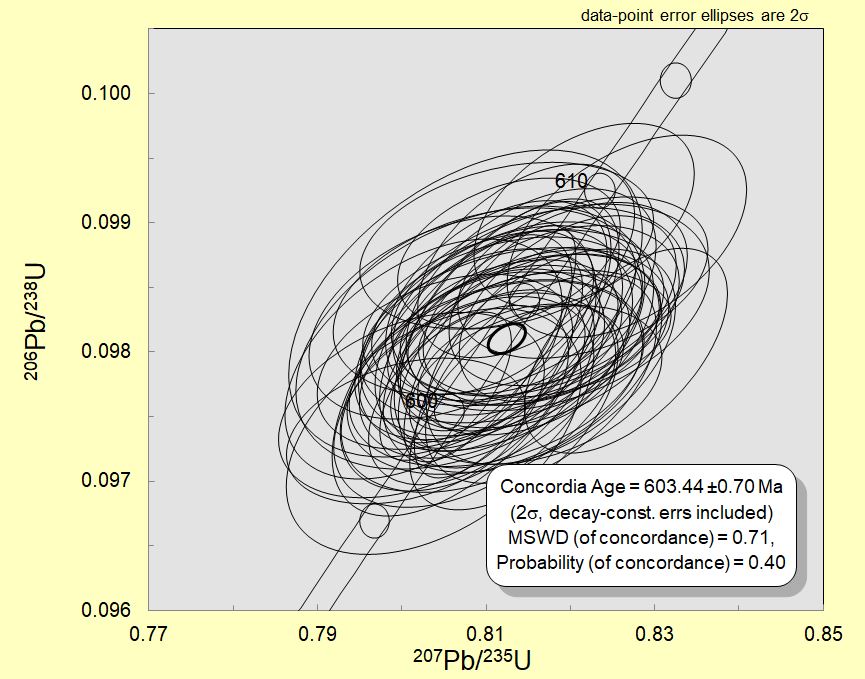 Concordia diagram of U-Pb isotope data of the primary standard zircon (GJ1).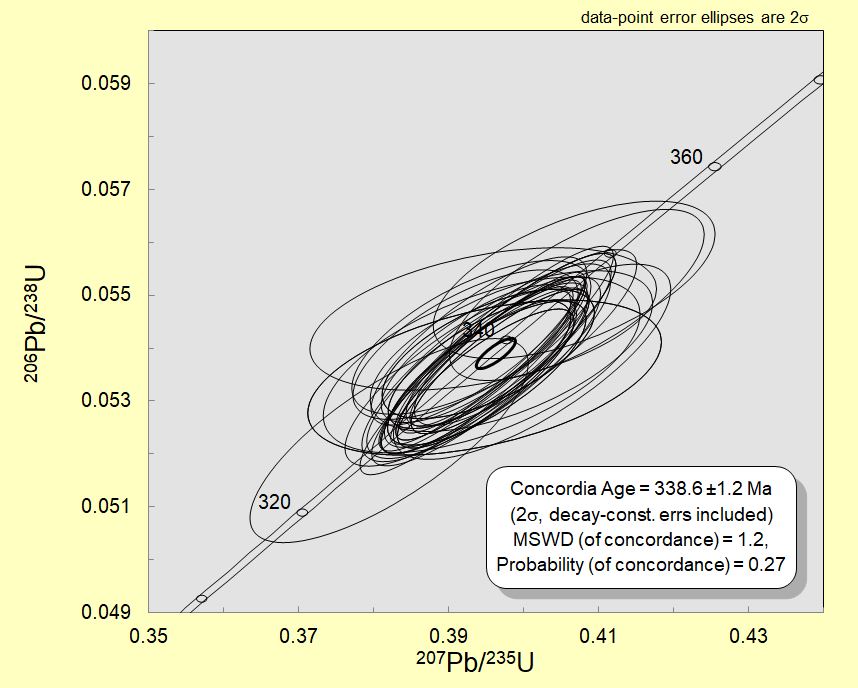 Concordia diagram of U-Pb isotope data of the secondary standard zircon (Plesovice).207PbaUbPbbThb206Pbc206Pbc2 207Pbc2 207Pbc2 rhod206Pb2 207Pb2 207Pb2 Number(cps)(ppm)(ppm)U204Pb238U%235U%206Pb%238U(Ma)235U(Ma)206Pb(Ma)conc %a131451364380.5246110.100451.50.836873.20.060422.90.4561796171561962100a245873150.5567760.144882.01.360653.50.068112.90.56872168722187261100a320694176290.78306520.143052.01.345082.70.068191.90.7386216865168743999a4651492100.64108680.098481.80.820123.10.060402.50.5960611608146185498a513348140180.94217370.108561.70.925192.30.061811.70.71664116651266835100a639643650.9117560.120712.01.065054.20.063993.70.4873514736227417899a77952647320.69266070.568051.416.422571.80.209681.10.79290034290218290318100a821897310280.42248520.088003.20.731463.80.060292.10.8354417557176144689a953366370.7639060.103571.70.873092.90.061142.40.5863510637146445199a107373473380.51279710.466161.910.457772.30.162711.20.8524674024762124842099a1178299190.26129170.104312.20.879093.40.061132.60.6564014640166445699a1266808390.6322750.102362.30.858133.10.060802.10.7462814629156324699a1322655311340.8343670.099652.60.834384.80.060734.00.5561215616226308697a14882711.3512970.149186.31.4212116.10.0690914.80.398965389810190230699a1564786104430.47258640.380762.06.787882.30.129291.20.85208035208421208822100a1664637990.68107290.102581.80.859283.20.060752.70.57630116301563157100a178388104120.8146660.104112.40.874593.50.060932.60.68638156381763756100a1820356283320.9725920.090512.00.769892.90.061692.10.6855910580136634584a191918837181.42154730.367922.76.340383.20.124991.80.84202047202429202931100a209017130192.2385250.099841.70.841824.20.061153.80.4161310620206458295a2111008169190.75183880.100254.00.833395.80.060294.30.68616236152761492100a2230058390460.63489940.109691.80.935072.40.061831.60.76671126701266834100a2313034138180.62147010.114512.20.989703.30.062692.50.65699146991769854100a248548128130.5246070.098421.70.814943.00.060062.50.55605106051460655100a257823109110.41129730.102471.60.860003.30.060872.80.5062910630156356199a261812436171.31147740.367452.16.258492.40.123531.30.85201736201321200823100a2751827980.5485690.101702.10.854824.80.060964.30.4362412627236389398a28653391110.97108810.100352.40.836553.30.060462.30.7261614617156204999a2986409147872.25158010.368141.86.395832.10.126011.10.8520213120321920432099a3014542251251.1292220.078825.10.637845.70.058692.50.9048924501235565588a312612501191081.00934330.686382.526.697152.70.282101.20.90336965337227337518100a329255152160.8073570.090582.50.758883.90.060773.00.6355913573176316589a3378032156650.78634210.364002.76.215362.90.123841.20.9220014720072620122199a3429903950.8718980.116603.01.016196.60.063215.80.46711207123471512499a3593203218870.58352360.361652.56.129292.70.122921.20.90199042199424199921100a3641696980.6833330.102972.60.863613.70.060832.50.72632166321763355100a3711181156210.89178830.116461.81.012322.60.063051.90.68710127101471041100a3818410219310.48279840.134681.61.230532.40.066271.90.64815128151481539100a3910151199180.9137240.084822.90.742834.10.063522.90.7052514564187266272a4074438119550.50518560.416502.18.319332.80.144871.90.7422453922662622863298a412004247210.97162700.367312.36.298103.00.124362.00.74201739201827202036100a4265081113460.5556010.382174.07.630996.20.144824.70.6520867221895722868291a435387100120.9489420.100872.40.846093.50.060832.60.6962014623176335598a4423474572.2624430.103522.20.871184.10.061033.40.5463513636206407499a4541126880.8166390.110461.70.950372.90.062402.30.6067511678146884998a4634665381.2055050.116522.31.019844.80.063484.20.4871115714257249098a4731426181.0751150.107902.50.920434.40.061873.60.5666115663226697799a4839918114440.4088640.367732.76.334603.30.124942.00.80201947202330202835100a4941787790.4667110.114342.10.989944.20.062793.60.51698146992170176100a5074163189760.25567370.391562.27.104962.80.131601.70.78213039212525211931100a516373147190.6917210.120081.41.073394.00.064833.70.347319740217697995a528354194210.53136730.101041.70.856886.30.061506.10.27621106283065713194a5332409631830.8892860.115862.21.015733.00.063582.00.7570715712157284297a5464495196750.26527170.366232.06.227532.40.123331.40.82201234200821200524100a5519262254441.0149210.150781.71.451572.30.069821.50.7490515911149233298a565230444350.78161840.635532.022.019172.40.251281.40.8331715031852431932199a5713539340340.36226230.099142.80.825053.70.060362.30.7760916611176165099a585230898500.69351910.440922.39.131433.50.150202.70.64235545235133234846100a5926346270.5243600.102722.20.861905.60.060865.20.38630136312763411299a6034123911810.0762620.094932.20.830773.10.063472.20.7158512614147244681b1584088100.6821010.104993.90.889736.30.061464.90.63644246463065510598b2122482172840.2270440.465204.310.205614.50.159111.40.95246289245443244624101b365179149590.54139620.364493.56.196303.60.123300.90.97200361200432200416100b440786281.1266130.109573.30.939765.20.062204.00.6467021673266818698b512119200220.5672480.104534.10.881765.00.061182.90.8164125642246466399b64836271370.68317480.448753.69.511034.00.153721.70.90239072238937238829100b75538106131.0958070.101973.70.852934.40.060672.40.84626226262162751100b834336421740.9168690.158973.31.551113.60.070771.60.90951299512395133100b930703651.2547700.123883.71.112865.40.065163.90.6975326760297798197b1082019192710.14136700.369263.26.525373.40.128171.20.9420265620493120732298b1177553157580.34185130.358493.35.907413.60.119511.60.90197556196232194929101b12662895100.6439850.100283.60.835644.30.060442.30.8461621617206195099b133979245220.25247040.457213.210.231293.60.162301.60.8924276524563424802798b1441925060.6969250.105453.20.890304.80.061243.60.67646206472364877100b15900194120.92147230.108323.30.922894.40.061792.80.7666321664216676199b16599599110.7140180.102043.30.861084.60.061203.20.7262620631226466997b177536119150.73122930.111313.30.953354.50.062123.10.72680216802367867100b1844726680.5565740.113823.01.000165.00.063734.00.6069520704267338595b1916322841.5526820.106663.60.901147.10.061286.10.526532365235649130101b2049903129570.98395180.365123.36.411883.50.127361.30.9420065720343220622297b211843356221.00164680.330713.75.156654.50.113092.50.83184260184539185046100b22482889100.4979420.105044.00.887274.80.061272.60.8464425645236495699b237841141191.36129020.101593.60.861325.10.061493.70.6962421631246577995b2481245189820.63622400.382203.26.955183.50.131981.30.9220875821063121252498b2512090213311.51197030.109853.20.939414.00.062022.40.80672206732067552100b2669189172720.72559710.364273.26.274483.40.124931.20.9320025520153020282299b278983193230.6239310.117365.11.034715.90.063943.00.8671534721317406397b282400736200.5598000.481083.211.306983.80.170462.10.8325326625493625623599b29479969121.2349810.158063.61.537045.80.070534.60.61946329453794495100b301240720110.5573870.487552.711.422294.60.169923.70.60256058255844255762100b3113449271340.5654520.121064.11.065075.10.063813.00.81737297362773564100b32765878100.7984590.109934.00.941924.80.062142.80.8267225674246795999b336316960420.75294200.572283.617.107594.10.216812.00.8729178529414029573299b34483590100.6531790.098854.30.820345.30.060193.10.81608256082461066100b3536518190.5460680.102972.90.862244.50.060733.50.64632186312263075100b366175119140.52100340.108643.10.929554.40.062063.10.7166520667226766798b3723774560.9933510.113213.20.978556.10.062695.20.53691216933169811099b381686961881240.81140370.546983.414.918933.50.197820.80.97281378281034280814100b391631950220.60126060.387604.27.001844.70.131022.00.90211276211242211236100b4062649122630.33369490.469734.411.067505.00.170882.20.8924829225294725663797b411607549241.7152520.368293.46.336303.70.124781.40.92202160202333202626100b428614201221.3621320.084313.50.764413.90.065761.80.8952218577177993765b4313539226371.35208660.126663.01.144853.50.065561.90.8576922775197923997b44802242501050.30139420.393683.77.902746.00.145594.80.6121406722205622958293b4517558376430.6286200.106053.60.908944.20.062162.10.8665023656216804696b465257122130.6587520.098543.40.826154.00.060812.20.8460620611196324896b471054141711000.65343210.502463.112.234373.40.176601.30.92262468262333262122100b4845217602570.5620800.095564.01.309064.40.099351.80.91588238502616123336b4938366980.5260490.116383.11.029754.70.064173.50.6771021719247477495b5024615570.7839960.110462.90.947824.40.062243.30.6667519677226827199b517953186220.9172870.105213.10.890954.00.061422.50.7864519647196545499b526244175450.04287470.567343.217.150744.10.219252.60.7928977629434029754197b531162690140.406640.1249510.62.0912311.30.121384.10.937597611468119777238b5414394457490.6274620.099283.50.826053.90.060341.90.8861020611186164199b5548864171200.55416220.080257.41.317138.00.119043.10.92498368534719425526b5641946270.4766810.113263.30.988164.80.063283.50.6869222698257187496b57386689111.1018060.104972.90.904874.10.062522.90.7064318654206926393b584628105130.7575180.109812.80.943354.50.062303.50.6267218675226857598b597981198241.02132620.101793.20.853804.00.060842.40.8062519627196335199b601230448180.4896550.342482.75.746943.60.121702.30.7718994519383119814196207PbaUbPbbThb206Pbc206Pbc2 207Pbc2 207Pbc2 rhod206Pb2 207Pb2 207Pb2 Number(cps)(ppm)(ppm)U204Pb238U%235U%206Pb%238U(Ma)235U(Ma)206Pb(Ma)conc %a181278190.17141180.106492.40.858203.30.058452.30.72652156291654750119a29611102100.16170240.096854.10.765325.30.057313.40.76596235772450476118a332710228230.136530.097331.80.806654.90.060114.60.36599106012360710099a478777980.17133860.097712.40.806524.10.059863.40.58601146011959973100a560265150.1810170.102022.31.014463.50.072122.70.6562614711189895463a679248890.17140830.102022.80.805364.70.057253.80.59626166002150183125a753575660.1799860.105382.40.790323.80.054393.00.62646155911738767167a861796770.20113690.105712.90.803015.50.055094.70.526481859925416106156a9887599100.23150230.097212.40.803903.50.059982.50.6959814599166035599a1075988580.24132760.093712.20.749983.10.058042.10.72577125681353146109a1158827170.1828360.098212.00.782473.80.057783.20.52604115871752171116a1269828180.12107820.097172.80.759954.10.056723.00.68598165741848166124a13842095100.25142500.098032.50.811333.30.060022.10.76603146031560446100a1469927880.28118600.096972.10.799253.60.059782.90.58597125961659564100a1538343640.1817790.115571.91.002756.10.062935.80.327051370531706122100a1661567070.19104140.106542.30.880953.80.059973.00.60653146411860265108a1744105460.1855770.105332.30.824884.50.056803.90.50646146112148486133a1847255860.1881310.105482.10.819484.10.056353.50.53646136081946677139a1950205860.2190900.106802.40.822983.60.055892.70.65654156101744861146a2075559890.20134140.096603.70.761236.30.057155.10.595942157528497113120a2150146560.1824640.097512.70.805325.20.059904.40.52600156002460096100a2272639090.16122310.097682.40.807383.40.059952.40.70601146011660253100a2351746770.1891860.103382.50.817634.00.057363.20.61634156071850570125a247731101110.25134320.103072.90.832034.40.058553.30.66632176152055072115a2539675350.2029460.098123.20.766125.60.056634.50.586031957825477100126a2643245350.1972460.102202.70.848585.00.060224.20.54627166242361191103a2748455660.2181700.098122.00.814713.70.060223.20.5360311605176126899a2842867472370.1317090.075363.60.647976.30.062365.20.57468165072668711168a2911611155140.1321980.093482.70.849014.60.065873.80.5857615624228027972a3031136446420.11526990.097882.80.809243.10.059961.40.89602166021460231100a3165078890.2387870.098052.40.813443.00.060171.70.8260314604146103699a3213024196200.28187000.097482.00.805952.60.059971.70.77600116001260236100a3346236870.1979880.103582.20.839924.90.058814.40.44635136192356095113a347689119130.2674990.107252.00.867493.10.058662.40.64657136341555552118a3550277370.2085320.097542.20.805293.10.059882.20.72600136001459947100a367608115110.20128940.097392.10.803573.20.059842.40.66599125991459852100a376595101100.18114020.106132.10.857534.10.058603.50.51650136291955277118a3868529690.17107700.093292.30.832473.60.064722.80.6457513615177655975a398251109100.14139100.097393.20.807863.80.060162.20.8259918601186094798a4052236560.2087990.098142.70.811674.10.059993.10.67603166031960366100207PbaUbPbbThb206Pbc206Pbc2 207Pbc2 207Pbc2 rhod206Pb2 207Pb2 207Pb2 Number(cps)(ppm)(ppm)U204Pb238U%235U%206Pb%238U(Ma)235U(Ma)206Pb(Ma)conc %a207795922782020.10113070.086612.50.713222.80.059721.30.8853513547125942890a215125915641390.23246070.086572.60.702583.00.058861.30.8953514540135622995a2420814625570.22145500.090762.90.746983.60.059692.30.7856015566165924995207PbaUbPbbThb206Pbc206Pbc2 207Pbc2 207Pbc2 rhod206Pb2 207Pb2 207Pb2 Number(cps)(ppm)(ppm)U204Pb238U%235U%206Pb%238U(Ma)235U(Ma)206Pb(Ma)conc %a011339432100.59100490.288592.64.23073.30.106322.10.7816343716802817373894a0233692456460.4116300.098772.20.83203.60.061092.80.6260713615176436095a0358487191.0296940.101821.20.85642.80.061002.50.436257628136395398a042232435160.93123570.377311.56.49192.10.124791.50.72206427204519202626102a058736110120.8555010.097501.80.81462.80.060592.10.6660010605136254496a06691791100.58116230.101861.70.84343.30.060052.80.52625106211560560103a0711074393570.9252160.495674.115.20714.50.222511.80.9225958928284429992887a0814906181201.0440550.091961.60.84572.40.066691.80.675679622118283768a0936265427460.4830960.103753.80.87594.50.061232.50.8463623639226475498a1092041640.03560.153812.76.55703.40.309192.00.809222320543035173126a1114664184200.74246020.099301.60.82622.60.060342.00.626109612126164499a126046095390.39480580.384821.46.75791.80.127371.20.77209925208016206220102a135919820.02530.158812.97.60173.90.347172.60.749502521853536954026a1450134622600.908620.079631.30.85062.50.077472.10.5249466251211334244a1522642641.9419940.102181.90.84154.50.059734.10.43627126202159489106a1612494133160.9225810.103651.40.89633.20.062722.90.426368650166996291a1795731540.53590.168332.27.79543.90.335873.20.5710032122083636444928a1810827129171.1763060.103282.40.95043.90.066743.10.6163414678208306576a1990241155630.56736120.371111.66.33671.90.123840.90.86203528202417201217101a2069538590.5441780.099981.50.83792.70.060782.30.546149618136314997a2112308116160.7733960.125651.61.10842.40.063981.90.64763117571374140103a2235373650.9158400.130971.71.10714.30.061314.00.39793137572365086122a2345755160.8619710.112321.50.95703.30.061802.90.47686106821666762103a2447815170.7477810.116341.70.99723.90.062163.50.45709127022068074104a2514866188170.3621800.090402.80.81313.70.065232.50.7555815604177825271a2663356180.6437310.126591.61.09973.10.063002.60.52768117531670856108a279948130140.73152810.097571.40.80192.50.059602.10.5560085981158945102a2830832385431.1123830.095441.60.86822.50.065982.00.625889635128064273a2920946290351.49344530.089294.00.75584.40.061391.90.9155121572196534084a3017404226260.84288090.099831.70.83802.60.060882.00.6461310618126354397a314006254240.73287970.388531.37.61842.90.142212.50.4621162421872622544494a32144911250890.0441760.360851.76.32762.10.127181.20.8219863020221920592296a333635463270.81296200.365041.56.21272.00.123441.30.74200625200617200624100a3416589418180.8013430.035486.90.33707.30.068902.50.9422515295198965125a3526701165140.8519060.054816.00.70096.30.092742.00.95344205392714833923a367981105172.52133900.103941.60.86462.80.060332.40.55637106331361551104a3781378123460.25543650.349802.27.31213.00.151612.00.7319343721502723643582a3828860231421.08429330.152871.81.43432.30.068051.50.76917159031487031105a39799494121.05129940.109562.00.94103.00.062302.20.6767013673156844798a40587583101.6050900.087511.30.79002.70.065472.40.495417591127905068a4182034168510.4094460.276891.54.87461.80.127681.00.8415762117981520661776a4227263140.7938120.113481.90.95724.10.061173.70.46693136822164579107a4357657770.4121160.101822.10.85073.40.060592.70.62625136251662558100a4418034223250.6555220.101411.90.88362.70.063201.90.7162311643137154087a458130106120.7788180.103031.80.86053.40.060572.80.55632116301662460101a4672523350.031500.118321.62.62143.10.160692.60.537211113072324634429a4718392249330.9410380.101963.50.83475.20.059383.80.68626216162458183108a4867897990.38111610.113311.60.96653.20.061872.70.51692116871666959103a4921636250280.7441050.100262.20.86212.90.062371.90.7661613631146874090a509064118130.4719780.107261.70.91373.40.061782.90.5165711659166666299a5118937240311.5238980.096242.00.84462.80.063651.90.7359211622137304081a5232943950.9618660.108291.70.90914.20.060893.90.39663106572163583104a5332510112280.39292860.230751.83.55172.70.111632.00.6713382215392118263673a557656954401.11217790.569061.816.44862.50.209641.70.71290441290324290328100a564775420.07620.201333.012.40064.50.446723.40.6511823226354440745129a57746594131.32124190.107401.60.89852.70.060672.20.60658106511362846105a5846246113340.54220430.268653.63.98633.70.107621.00.9615344916313117591887a5919638256300.81324110.102761.80.86702.60.061191.90.6963111634126464198b0133614250.7017010.115711.90.95884.40.060103.90.43706136832260785116b02885486130.7733250.133781.81.17932.70.063932.00.66809147911573943109b038975106130.75147210.114551.80.97233.00.061572.40.60699126901565951106b0491254170.081330.136582.33.00494.50.159573.90.508251714093524516634b058679102120.59141660.111921.60.96864.40.062774.10.3768411688227008798b0656927090.7095280.113911.20.94872.90.060402.70.4069586771561858113b0720518261310.57336970.110441.90.93462.40.061371.40.82675126701265229104b083579004871500.3829960.269795.76.81765.90.183271.70.9615407820885426832957b09119523103650.42677330.570461.514.02961.90.178371.20.78291036275219263820110b1025353331340.18422330.107401.70.89412.30.060381.60.71658106491161736107b11102694980.101560.126852.32.61793.50.149682.60.677701713062623424433b1223872841.3238540.112432.30.954413.80.0615713.60.176871568071659291104b1320261300210.8011740.055684.10.45704.80.059542.60.8534914382165875660b1412019132191.219450.119841.81.18364.10.071633.70.4473013793239767575b1511875157160.3676760.103411.50.86923.90.060973.60.396349635186387799b16734071121.4237820.134991.81.24234.50.066744.10.4181614820258308598b1720589346390.85331230.099651.80.86273.20.062792.60.5761211632157015687b1821500275310.6289130.105421.80.89112.80.061312.20.6564611647146504699b1916611215270.94103370.107141.90.88892.40.060171.50.79656126461161032108b20110701660.09540.187532.19.16773.00.354572.10.7211082223552837273230b2113578158221.2420810.107882.50.97273.70.065392.80.6666015690197875884b2289894170.041600.129671.12.77423.40.155163.20.31786813492524045433b2320572941.0714870.108932.00.849418.40.0565518.30.116671362490474405141b243700421.13960.228403.212.21498.40.387887.80.38132638262182386311734b2510168137150.3656820.106161.30.93372.60.063792.30.516508670137354889b2625919375471.4712320.107691.90.90303.40.060812.90.55659126531763362104b278572104130.82137200.112241.80.96094.00.062093.50.46686126842067775101b2816167219220.10123780.107111.80.93262.70.063152.00.6665611669137134392b2911997140211.8125540.108183.40.98404.30.065972.50.8066221696228065382b3016877228240.50151530.101901.50.83692.10.059571.50.7162696171058832106b3150647180.5583750.106061.60.89564.90.061244.60.33650106492464899100b3230754440461.264580.088122.51.12413.50.092522.40.71544137651914784637b3495225680.082290.122862.12.15992.80.127511.90.747471511682020643436b3580801740.04740.150542.55.57973.50.268822.40.729042119133032993827b3620300276280.18341640.104501.70.86402.50.059971.90.66641106321260241106b3725297326350.6931330.096381.70.87592.40.065911.70.7159310639118043574b389244122140.79110710.104834.00.87724.50.060692.00.89643256392262844102b391883663211410.441333940.404941.37.11141.80.127371.20.74219224212516206221106b4055417280.6316420.104572.20.99854.50.069253.90.5064114703239068071b4154797580.6092150.101711.90.84203.70.060043.20.52624116201760568103b42665884111.2626180.116901.41.01493.20.062972.90.4371397111670761101b4310897132181.3461950.106511.70.89322.90.060832.30.60652116481463350103b442239241170.68174030.364792.26.38863.60.127022.80.6020053720313220575097b4549926980.6677070.105861.80.88233.50.060453.10.50649116421762066105b4661080113440.50259250.349422.56.16292.80.127921.20.9019324119992420702193b4713871181201.1320310.090961.70.83242.60.066371.90.685619615128183969b4857593112582.20305540.344511.85.99162.20.126131.30.8119082919751920452293b49653686100.70110350.105382.10.86893.20.059802.50.65646136351559653108b5017038234260.6241010.103712.30.86424.90.060444.40.46636146322461994103b5142194660.8128570.124611.31.05583.40.061453.10.3975797321865567116b5247456591.8379970.103961.60.85923.60.059943.20.45638106301760170106b5335111500470.6118230.084452.20.70623.00.060652.00.7452311543136274383b5471903126570.83575250.384571.46.69451.70.126251.10.79209825207215204619102b55707598110.70117290.103631.90.87003.10.060892.40.61636116361563552100b5613705173231.2719690.105772.20.96063.70.065873.00.6064814684198026281b5713615175231.2420820.104092.10.94223.50.065652.70.6163813674177955880b5813077182261.7440530.104691.80.86942.80.060232.10.64642116351361246105b5912729150190.9148960.112512.40.97313.40.062732.50.6968716690176995398b601880201651281.16139030.622691.416.90892.20.196941.70.64312135293021280128111207PbaUbPbbThb206Pbc206Pbc2 207Pbc2 207Pbc2 rhod206Pb2 207Pb2 207Pb2 Number(cps)(ppm)(ppm)U204Pb238U%235U%206Pb%238U(Ma)235U(Ma)206Pb(Ma)conc %a172955550.1129550.102182.50.856074.40.060763.70.5762715628216317999a226071920.3044120.114991.90.946654.50.059714.10.42702126762259389118a352433850.4486780.109371.90.916353.50.060763.00.54669126601763164106a451463950.4086650.110782.00.912843.80.059773.20.53677136591859570114a580103450.423310.134212.01.0859114.10.0586814.00.148121674778555305146a66983520.69410.207103.011.053344.20.387093.00.7012133325284038604531a710692073240.19420.140723.18.271814.60.426343.40.688492522614240055021a893222108320.17630.181922.57.288278.00.290567.60.31107725214774342111931a941593140.2337870.116112.10.969364.10.060553.60.52708146882162377114a1040143240.3369100.107512.00.876724.40.059143.90.46658136392157285115a1110380980290.20560.187112.78.661706.40.335745.80.4111062723036036438930a1255194350.3721620.111102.00.926553.60.060493.00.56679136661862165109a1365775209290.191700.108102.42.158716.20.144835.70.396621511684422869829a1456824350.3889830.110461.90.963554.60.063264.20.4067512685237178994a1563615360.25105730.112682.70.943837.90.060757.50.346881867540630161109a1648723840.3215520.111522.20.956444.40.062203.80.50682146812268180100a174191271160.42810.160772.11.4053511.00.0634010.80.199611989168722229133a1846163950.4078400.108382.30.885985.20.059294.60.446631464425578101115a1927282120.3444790.108741.90.920024.20.061363.80.45665126622165281102a2040643440.3020510.108171.90.899323.60.060303.10.53662126511861467108a2110839264280.19330.172892.911.741973.30.492571.70.8610282725843242192524a2268786470.37115180.098792.10.818573.40.060102.60.62607126071660757100a2355140142330.3527260.196582.73.126053.90.115332.80.6911572814393018855161a2440373130.3023740.106692.20.991718.90.067418.70.24654137004685118077a2551282430.312620.121872.51.7146411.40.1020411.10.2274118101476166220645a2635213230.2960310.105802.10.857974.30.058823.80.49648136292056082116a278216181150.29420.0593210.30.6110518.20.0747115.00.563713748473106130335a284413737130.25440.149472.88.241504.70.399893.70.618982422584339095623a2946874450.4082920.109581.90.857723.80.056773.30.50670126291848372139a3068954250.415550.115632.21.007079.30.063179.00.24705157074871419199a3138415147220.214680.135682.02.029104.70.108464.30.418201511253317747846a3248444250.2421440.112642.21.010085.20.065044.70.4368815709277769889a332119041110.32890.158288.55.9996819.00.2749217.00.45947761976181333426628a3452974450.2510470.118322.01.090555.10.066854.70.3972114749288339987a3575445230.207230.045653.70.5172738.80.0821838.60.1028810423144125075623a3616355119140.267690.106772.11.189257.20.080796.90.296541379641121613654a3719826135140.186860.096432.41.134503.80.085333.00.63593147702113235845a3860003550.356000.113233.11.344709.20.086138.60.346912086555134116752a3934262930.2619030.104192.40.875175.80.060925.30.416391463828636115100a40131614970.442570.113712.31.926587.60.122887.30.3069415109052199812935a41278213090.19470.163492.48.464675.70.375505.20.429762222825338147826a423512671130.181070.145552.11.1338719.50.0565019.30.1187618770111472428186a432872062110.181230.141592.01.0880516.40.0557416.20.138541674890442361193a4454724040.3521290.101723.50.843166.90.060125.90.506242162132608129103a453196130100.32630.200142.78.073247.00.292566.50.39117629223966343110134a4632982220.3656450.101671.70.824815.20.058844.90.326241061124561107111a4759626132180.321590.104852.50.928545.30.064234.70.46643156672674910086a4866062130.242860.113432.91.5990412.10.1022411.80.246931997079166521842a49130283150.262390.133843.11.2716810.70.0689110.30.29810248336389621290a5050302730.2982870.102382.60.863694.90.061194.10.5362816632236468997a5142119119180.802980.107772.81.617505.80.108855.00.49660189773717809137a5243052154180.216590.113691.90.923303.00.058902.30.65694136641556349123a5329981520.2950240.106012.30.876954.60.059994.00.51650146392260386108a5415866463240.28360.165895.010.282997.60.449575.70.669894624617340848524a5570381226220.183790.089253.50.731746.70.059465.70.52551185582958412394a5668262730.2111940.100852.60.8254012.40.0593612.20.216191561159580265107a5717473252300.5126630.482851.911.220832.30.168541.30.83254040254222254321100a58203782140.23960.130512.23.684819.40.204779.20.2479117156878286514928a596348464130.30960.155192.81.3968014.40.0652814.10.209302588889783296119a60164952030.281270.110531.92.740215.30.179804.90.376761213394026518225b145916070.3123210.106433.00.938767.30.063976.70.41652196723774114288b233214950.4255480.101682.80.850705.80.060685.10.48624176252762810999b343035960.3070230.099492.80.848925.20.061894.40.5361116624256709491b443246570.4624850.097752.80.807825.10.059944.20.56601166012360192100b514179101110.20176750.104113.81.166126.00.081244.60.64638237853312279152b634981412430.2210700.101753.30.862284.90.061473.70.6662520631246567995b769715111350.17460.162343.99.1003512.30.4065711.70.32970352348119393417525b845370239390.521450.118192.62.528816.90.155186.40.3872018128051240410830b9663993110.4868050.106943.40.906684.90.061493.60.69655216552465676100b1041581143270.31930.122443.23.732459.30.221088.70.3474522157877298914025b1160027280.3611180.105372.41.070295.60.073675.10.426461573930103210363b1257215116230.16420.0807313.54.5943913.70.412752.70.9850065174812139564013b13580487110.8215490.102353.50.849804.90.060223.50.71628216252361175103b1442566271350.301790.102292.72.042127.20.144796.70.3862816113050228511527b155592430.77370.251326.417.407998.20.502365.10.7814458429588242487634b1687373260.231000.129333.03.784919.20.212268.70.3378422159076292314027b1745517280.4739940.098622.60.817974.40.060153.60.59606156072060977100b1822513330.3716980.097172.00.801554.80.059834.40.42598125982259795100b1926664150.6224190.112753.80.891367.90.057347.00.486892564739505153137b2052865470.465130.119953.21.4188212.90.0857912.50.257302289780133324155207PbaUbPbbThb206Pbc206Pbc2 207Pbc2 207Pbc2 rhod206Pb2 207Pb2 207Pb2 Number(cps)(ppm)(ppm)U204Pb238U%235U%206Pb%238U(Ma)235U(Ma)206Pb(Ma)conc %a0116099159300.1345790.191251.22.213856.40.083966.30.18112812118546129212387a0340908514610.441840.100023.20.828685.30.060094.30.60615196132560792101a0420987342380.518340.097352.10.798573.80.059493.20.56599125961758569102a05128218289940.1516500.305582.26.541862.40.155270.80.9317193420522124051471a069828194160.09162950.084813.10.711464.70.060843.50.6752516546206347583a075483119120.2429610.098621.70.828344.40.060924.10.3760610613216368895a0832037548580.422610.092412.30.756013.80.059333.00.6157013572175796698a09102262280640.12635480.214282.84.753764.50.160903.50.6312523217773924656051a1047040381480.331250.098681.40.818137.50.060137.40.18607860735608160100a1183443677650.15800.057983.31.940904.80.242783.40.693631210953231385412a1262015831770.162970.081732.10.684284.20.060723.60.5050610529176297780a1311009277260.26188770.093371.40.758162.90.058892.50.4957585731356354102a1437027880.4451150.100542.30.845724.10.061013.40.5661813622196407397a1565214747770.28580.083312.60.683825.90.059535.30.44516135292558711688a1610099197190.2216730.095511.70.879704.60.066804.30.375889641228328971a1739603476510.232160.087461.11.645504.80.136454.70.2454169883121838225a1825481348430.404200.106711.50.901604.70.061284.50.3165496532364996101a1913215273250.2116100.089441.90.848913.70.068833.20.5155210624188946662a207329130190.6622610.123921.61.138103.10.066612.70.5075311772178265691a21126033914920.10750.066503.30.586627.30.063986.50.45415134692874113856a2219251813771500.10550.058041.32.749502.60.343562.30.48364413422036793510a2320064415461570.13560.054302.42.516062.90.336071.70.8334181277223645259a248023197190.22134860.093951.90.776053.10.059912.40.6257910583146005296a257459138180.4720900.120611.41.111153.20.066822.90.4473410759178326088a2624785619590.35416660.090551.50.748992.10.059991.60.69559856896033493a2715997400370.29145590.089071.50.744162.20.060591.70.675508565106253688a2810837271270.3814910.092202.20.766773.10.060312.20.6956912578146154892a295996149150.33103040.095831.60.776733.10.058792.60.5459095841455956105a3014916373390.57252810.092491.70.757532.50.059411.90.675709573115824198a311212677140.12115230.184984.12.720425.30.106663.30.7810944213344017436163a327547196190.23127050.096811.10.797372.80.059742.50.4159665951359454100a3310450274260.23175630.096471.50.797542.70.059962.20.575949595126024899a3410440276260.22144060.094701.80.786462.80.060232.10.6558310589126124595a3517628424380.0928580.091871.80.775213.60.061203.10.5056710583166466688a3612690337320.25215520.092721.60.760202.60.059462.00.635729574115844398a3716486446450.56276730.089331.80.739602.50.060051.80.715529562116053891a4017841398390.2211830.096631.60.785962.50.058992.00.6259595891156743105a418510219220.26142090.099901.50.826343.40.059993.00.4461496121660365102a427197191190.3069290.098051.30.800452.70.059212.40.4760375971257553105a439441224210.30119240.091871.60.794473.40.062723.00.485679594156996481a449510277250.2172400.091023.50.745375.60.059394.30.6356219566245829397a4514222291300.477230.091851.80.754164.40.059554.10.4156610571205878896a468039231230.41130710.095151.60.791883.00.060362.50.555869592146175495a471160568901040.23710.064355.42.452076.90.276384.40.784022112585133436812a486872177170.1669300.097961.70.831243.10.061552.50.5660210614146585492a508062031.0013460.101482.30.849389.30.060719.00.24623136244462919499a515726164160.3297510.096182.00.784063.50.059122.90.56592115881657263104a526334160190.2298830.116812.31.031354.20.064043.50.5671216720227437396a5312662371330.2059800.089892.10.765813.00.061792.10.7155511577136674583a544776134140.2882200.101711.30.822363.00.058642.70.4262486091455459113a558363215210.2715250.095521.90.895634.80.068014.50.3958811649248699268a5614227811471220.28630.061223.40.582369.00.068998.30.38383134663489917143a5719442716922160.15460.090474.90.7519712.80.0602811.80.38558265695761425591a5814907374400.3529640.101802.20.871743.90.062113.20.5762513637186786892a5914913392390.2930940.095431.50.787173.40.059833.10.435888590155976798a603835110100.1931130.090951.90.782323.30.062392.70.5756110587156875782b0115733276310.293470.101422.70.854557.70.061117.20.35623166273764315597b0212453318310.1714070.098031.40.820274.30.060694.00.336038608206288796b0320597465490.206280.100311.51.161302.60.083962.10.5661697831412924248b049818307300.29166100.093561.90.769303.40.059642.80.5757711579155906098b0512304379360.2162910.094341.40.795912.60.061192.20.535818595126464790b066083188230.8960060.098172.40.811183.60.059932.70.66604146031760159100b0751982460.82660.138452.55.668544.70.296943.90.548362019274134546124b087096218200.1988940.094261.40.789023.00.060712.60.475818591136295692b098690198240.968330.095931.80.787073.80.059503.40.46591105901758673101b107337225230.40107890.097121.70.796103.40.059452.90.51597105951558463102b1114679714571600.08610.064362.02.752044.70.310114.20.43402813433635216611b126256199180.2154220.091541.70.758103.00.060062.40.565659573136065393b1331049890.2752800.091922.00.751664.40.059313.90.4556711569195798698b1422704518772630.021200.112813.91.490044.20.095791.50.93689269262615442945b158644710371090.18950.070133.52.161657.90.223547.10.4443715116956300611415b168586262250.30145000.093811.70.772472.50.059721.90.6857810581115944197b177570510551040.08830.071193.32.019365.10.205743.90.644431411223528726315b1817982523450.1314930.087082.20.740123.80.061643.20.5653811562176626881b1911092327310.2112880.092312.10.756423.20.059432.40.6656912572145835298b209260239250.1732250.104214.01.034418.00.071996.90.50639247214298614065207PbaUbPbbThb206Pbc206Pbc2 207Pbc2 207Pbc2 rhod206Pb2 207Pb2 207Pb2 Number(cps)(ppm)(ppm)U204Pb238U%235U%206Pb%238U(Ma)235U(Ma)206Pb(Ma)conc %a0113020179220.516120.105281.51.10996.40.076466.20.246451075835110712358a0213216219260.6948910.100222.00.85933.00.062192.20.6761612630146814790a0393095904840.14198390.072103.91.685010.60.169509.80.3744917100370255316418a049603160200.8770150.098671.80.81852.80.060172.20.62607106071361048100a057485130130.20125110.097161.40.80322.90.059962.60.475988599136025699a06131924640770.27930.078891.90.70334.00.064653.50.484909541177637364a0742951332350.332040.085511.40.73078.70.061978.60.1652975573867318479a0822451365340.2410970.088861.30.85142.80.069492.50.475497625139135260a0916498237200.209030.080892.20.70175.10.062914.50.4450111540217059771a10133760645900.14540.084441.63.40552.30.292511.60.71523815061834312515a1156714604610.162670.087141.91.38265.50.115075.20.34539108823318819329a1235841577470.148410.080462.50.64663.50.058292.50.7149912506145415492a1310460186180.2541710.095511.60.78712.60.059772.00.635889590125954399a1412061216200.22204000.094031.50.76732.70.059182.20.5857985781257447101a1583645777800.101820.083051.41.67492.30.146271.80.6151479991423033122a1678821634600.112340.079411.70.66503.60.060733.10.474938518156306878a1731349641600.24331220.092622.50.75643.40.059232.40.7257114572155765299a1816239295300.40267220.092241.80.77192.70.060692.00.6756910581126284391a1932100248260.145050.090743.91.45404.20.116221.60.93560219122618992929a2016711312300.3273870.092252.00.75312.80.059212.00.7056911570125754499a2115975258280.4920110.094931.40.78492.30.059971.90.615858588106024097a2215513250340.2623150.134414.61.22355.40.066022.80.85813358113080759101a239549164160.21160720.096901.50.79332.90.059382.50.5159695931358155103a247946138140.28134140.098591.60.80742.80.059392.30.5860696011358249104a2527402455550.7729250.096991.80.79703.00.059602.40.59597105951458953101a2610740187190.2327950.097801.80.82773.10.061382.50.5860210612146535592a2715624280270.2761230.094581.90.78972.70.060561.90.7158311591126234193a2816816387370.5726070.085132.30.70102.80.059721.60.8352712539125933489a2917570221320.2833970.143141.61.27453.80.064583.50.41862138342276174113a3072665397640.1844780.156054.22.40474.50.111761.70.939353612443318283151a3151652774450.371610.042955.60.88997.00.150294.30.79271156463423497312a321660539651250.16830.101643.20.85856.30.061265.40.50624196293064811796a338279143160.5634340.099401.30.83742.60.061102.30.506118618126434995a3455845240450.251290.137413.43.35904.80.177293.40.718302714953926285732a3512140215220.2948240.097341.50.81232.80.060532.30.565999604136225096a3618044224280.836000.099291.70.90824.70.066344.40.3561010656238179375a3733790459470.236070.097502.50.81423.90.060563.00.6560015605186246496a3867763803810.273270.092251.90.75433.10.059312.40.6256911571145785398a3910900204200.2127520.095802.60.80063.50.060622.30.7459015597166265094a4017946273280.2215590.096891.30.95652.70.071602.40.485967682149754961a4147229382410.231850.084582.51.499414.90.1285614.60.165231293095207825825a4216350301280.2052330.091411.60.77072.80.061152.20.595649580126444887a4328214358400.225010.105442.70.89255.30.061394.50.5264617648266539899a4418546318290.1818420.091592.60.74714.30.059163.40.6256514567195737499a4558963253460.30650.119921.84.381114.70.2649714.60.12730131709130327623022a4624677427400.2133820.092221.80.81162.70.063832.10.6556910603127364477a4819071341330.2840020.094591.40.81092.00.062181.50.68583860396803186a4930234515480.20511700.092501.90.75392.40.059111.50.78570105711057132100a50670761145640.212750.049976.20.42167.10.061183.50.8731419357226467549a5125214450430.22130130.095392.40.77263.10.058742.10.75587135811455845105a5218778295280.2410540.091623.10.76194.50.060313.30.6956517575206157192a5347127105530.98162500.381891.86.52772.40.123971.60.75208532205021201427104a5419056813441060.15640.04051##1.711713.40.306428.30.782562610139035031297a5548601382450.381850.086862.11.66874.10.139343.50.51537119972622196124a56793472351090.126770.438953.49.13455.10.150933.80.66234667235248235665100a5720820204260.463170.101082.61.51815.70.108935.10.46621169383617829335a5817973337290.4014590.077042.60.72173.70.067932.60.7047812552168675455a5920295314340.3414150.100132.90.823134.50.059623.40.64615176102159074104a6011005186210.3248400.106281.40.895582.50.061112.10.5565196491264345101b0110630187210.59178860.098551.70.812662.90.059802.40.58606106041359751102b0237220611221910.11480.105082.10.969199.90.066909.60.22644136885083520077b0323101363370.2018860.100692.20.835533.50.060182.80.62618136171761060101b0410396178180.27143040.099201.50.815152.50.059601.90.6261096051158942104b0569636740760.144110.096051.80.785193.20.059292.60.57591105881457857102b0620878254310.564910.101172.91.260225.00.090344.00.59621178282914337743b0722311431450.312420.100312.90.820663.90.059342.60.74616176081857958106b0819892327330.2826860.095841.60.849672.50.064302.00.635909624127524178b0920459337340.3315440.096902.00.807712.70.060451.90.7359611601136204196b101361794041600.52158510.339382.15.445792.40.116381.10.8818843418922119012199b1117502252270.1915670.103913.20.872944.30.060932.90.74637196372163762100b1214005184230.557000.111953.50.965175.60.062534.40.6268422686286929399b1348222104500.68385210.396611.46.880661.80.125821.10.77215326209616204020106b1470652423660.171190.135011.61.220395.40.065565.10.308161281030792108103b1512001222220.2638750.095631.00.789312.10.059861.90.475896591105994198b1621718398380.15371250.098592.10.799982.60.058851.60.80606125971256134108b179623140180.5936970.112291.60.968545.00.062554.70.32686106882569310099b1824507410400.1015740.099443.70.956284.10.069741.70.9161121681209213666b1924497466430.14412500.093881.50.771822.10.059631.40.73578858195903198b208435153150.2351840.098082.00.806053.00.059602.30.66603116001458949102b2141322409430.173140.094902.00.780314.50.059644.00.4458411586205908799b22750996140.56117400.123181.71.092942.80.064352.30.5974912750157534899b2310666202220.71181490.091281.60.744002.50.059121.90.635638565115714299b2433696584360.217590.056584.80.456605.50.058532.60.8835517382185505665b257123111150.65114760.113681.60.977283.30.062353.00.46694106921768663101b263457092420.90289560.342081.65.654742.00.119891.20.8018972619241719552197b2717128272300.3022220.106271.40.899204.30.061374.10.3365196512165288100b2832940461460.157630.096092.20.793813.40.059912.60.6459112593156005698b2952669350460.561380.095582.10.786599.60.059699.30.22588125894459220399b3027113473490.1959390.105151.70.877452.50.060521.80.69645106401262239104b3114804268310.5799870.100771.80.843922.60.060741.90.7061911621126304098b3215498279260.2427770.091062.60.849697.90.067677.50.33562146243885915665b3326448528480.14141420.092091.90.764902.60.060241.70.7456810577116123793b34475841013560.134950.051412.20.640393.80.090353.10.5832375031514335923b3549420564620.582500.078642.61.363505.40.125754.70.48488128733220398424b365899109130.6425170.101622.00.842553.60.060133.00.56624126211760864103b378035156180.4317050.103621.30.920903.20.064462.90.416368663167576284b3823492385380.136800.095392.21.058363.80.080473.10.59587137332012096049b3910476182190.2555370.103891.60.878343.80.061323.50.4363710640186507498b4056772389460.501050.079628.00.714079.80.065045.60.82494385474277611864b4116261202150.2535090.064384.50.642147.40.072335.90.61402185043099511940b4215197288270.2577630.090531.50.746602.30.059811.80.645598566105973994b4346804385560.742160.100251.21.866922.50.135062.20.49616710691621653728b4411099119140.393880.101041.70.848837.70.060937.50.23620106243663716197b4538153351540.276400.142403.11.886484.30.096083.00.728582510762915495755b4643610416950.2111090.219662.13.039066.80.100346.50.30128024141753163012179b4713710267270.28227670.099681.20.832642.10.060581.70.576137615106243798b4825204345380.264510.104152.80.881484.20.061393.10.6763917642206536798b4939207710720.1013870.103901.20.875982.80.061152.50.436377639136445499b5019694291300.278500.097521.40.800403.80.059523.60.3660085971758677102b518239156160.2876070.101291.90.850293.00.060882.40.6262211625146355298b529098170200.5831620.102031.40.853703.10.060692.70.4662696271562859100b537536145160.48126740.101211.90.840293.50.060222.90.54621116191661164102b5410984217230.27183130.103071.60.858382.90.060402.40.56632106291461852102b555420107110.2289660.101491.70.850283.60.060763.20.4762310625176316899b568808172180.2730790.101251.50.856313.30.061343.00.456229628166516496b578369143170.2737160.112962.00.998033.10.064082.30.6569013703167445093b589788163190.12153840.117881.71.037592.90.063842.40.5871811723157365098b591015221836920.101090.035833.31.032823.80.209061.80.872277720202898308b607615155160.22127500.100591.80.83342.90.060092.20.63618116161360749102207PbaUbPbbThb206Pbc206Pbc2 207Pbc2 207Pbc2 rhod206Pb2 207Pb2 207Pb2 Number(cps)(ppm)(ppm)U204Pb238U%235U%206Pb%238U(Ma)235U(Ma)206Pb(Ma)conc %a0122999454290.18235010.066054.50.548505.30.060232.80.8541218444196126067a0220190502250.1281360.052384.00.436514.30.060451.50.9432913368136203153a0329973640520.2288980.084253.80.729564.00.062801.00.9652119556177022274a0438227679620.18647500.093711.80.768742.30.059501.50.7557710579105853399a059297122120.307660.090241.60.731437.40.058787.30.21557855732559158100a0610930177170.3920440.092011.90.789072.90.062202.30.6456710591136814883a0711565165190.45188570.111301.80.948792.80.061822.10.66680126771466845102a0830928775540.17209820.071603.00.605963.30.061381.20.9344613481136532768a0956511030.90710.169382.48.195033.10.350902.10.7510092222532937113127a1020660357340.1267110.099052.40.818903.30.059962.30.71609146071560250101a1160031640.78720.163201.46.106683.80.271383.50.389751319913433145529a1269171340.74580.167142.38.011705.20.347654.60.459962222324836977027a1314513249240.1760280.099551.50.827322.30.060271.70.6661296121161337100a1425807605530.1955680.091351.30.806332.00.064021.50.64564760097423276a1529397860600.2134450.072667.50.608827.70.060772.10.9645233483306314572a1616718292280.08127620.102701.20.845322.00.059701.60.616307622959335106a1721161251270.10283060.109393.51.140134.00.075601.80.89669237732210843762a18394011447480.1113650.033652.70.333333.20.071851.70.84213629289823522a1923048411390.1498340.098201.80.835182.60.061681.80.7160410616126633991a2017690368430.2553110.119681.41.028653.90.062333.60.3572997182068677106a215542930.79470.170933.48.881495.20.376843.90.6610173223264838195927a22338501120670.1928910.062104.70.520125.10.060751.90.9338818425186304162a2342537270.2670390.101841.40.850633.90.060583.60.3762596251862478100a2429368532470.12491120.093091.60.759012.30.059131.60.7157495731057236100a2529902556500.2514780.090252.20.849153.30.068242.40.6955712624158764964a2670722450.77880.125172.54.119007.00.238676.60.3576018165859311110524a2755831340.69700.157133.16.521054.70.300993.50.669412720494234755527a2814297265230.06172410.094831.60.775812.60.059342.10.6158495831258045101a2928861519490.15127010.097651.70.807062.50.059941.80.70601106011160138100a3024337514360.1950970.072232.50.614133.20.061662.00.7945011486126624268a3131537673540.1690890.083951.80.703452.30.060781.40.785209541106313182a3228670569490.11136580.090361.60.743632.00.059681.20.80558956595922694a3333067752470.2236610.063202.30.564103.00.064741.90.773959454117664052a3417009332330.4788870.094201.30.774692.30.059641.90.585807582105914298a35103909401690.41915640.149854.62.358364.70.114141.00.989003912303418661948a3625696623560.4242710.088844.50.773105.00.063112.30.8954924582237124877a3715018285250.14255670.093271.50.760042.20.059101.70.6657585741057136101a3828748588490.20182820.084791.80.704182.20.060241.30.81525954196122886a3926249533590.36118150.108413.00.928953.30.062151.30.9266419667166792898a4032498778560.1666340.074144.10.647444.60.063342.20.8846118507197204664a4129708980270.1233710.028332.80.259143.80.066332.60.73180523488175422a4217949951140.2121440.0113121.70.1092021.90.070023.00.99721610522929618a433047512381630.061225470.626231.821.404352.40.247891.60.7431354431572331712599a4411396201220.48186820.106081.70.901822.70.061662.10.6265010653136624598a4524693536440.27164950.082961.50.693502.40.060631.90.615147535106264282a4625967619550.2064830.093071.50.793002.10.061801.50.70574859396673286a4724672632350.16408920.056425.90.472396.10.060721.80.9635420393206293856a4813921274260.3396040.093881.40.761633.20.058842.90.4457885751456162103a4924994759470.1850660.064121.90.559522.50.063291.60.78401745197183356a5128629656500.2166610.077923.80.664774.30.061882.00.8948418518176704272a5222074690540.7035360.075822.00.687342.70.065751.80.754719531117993759a5318073350330.17307060.097152.30.793823.00.059261.90.76598135931357742104a546816138130.3441490.093951.80.766203.10.059152.50.59579105781457355101a5515840301290.0986150.101051.60.841442.50.060391.90.64621106201261842100a5625881498460.08437000.098471.20.809902.10.059651.70.6060576021059136102a57369471111620.0828010.058122.20.531192.60.066291.50.83364843398153045a5826290600490.1478120.086012.80.735133.30.061991.80.8453214560146743879a5925279508470.17428100.096242.00.788132.80.059402.00.71592115901358243102a6014688323280.15113260.090671.90.734612.30.058761.30.82559105591055829100b016400133130.2774080.102441.70.843424.10.059723.80.41629106211959381106b0229092842810.7540820.088591.80.778862.60.063761.90.7054710585127344075b033134918651470.1318680.084358.30.714088.80.061402.90.9452242547386536280b0426031559490.12437590.092261.30.759982.20.059741.80.615697574105943896b053079513011140.0715290.093483.80.767804.60.059572.50.8357621579205885598b06387861392720.1014510.053621.60.519342.30.070251.70.70337542589363436b07331621089520.1728600.048851.80.442972.30.065761.50.76307537277993238b0824771547440.16117460.082951.80.685022.40.059901.50.775149530106003386b0922655619440.2481990.073113.10.626433.80.062142.20.8145513494156794867b107213146222.14123000.099521.80.821584.50.059874.20.40612116092159990102b1137100945730.1773260.080632.10.683442.60.061471.50.8350010529116563176b1217800218330.6365010.136541.51.282392.20.068121.60.6882512838138723495b1314111285290.3672630.101933.40.846203.90.060211.90.87626206231861141102b1421966561560.1964290.104753.00.890333.60.061652.10.8264218647186624497b1528590713510.1759040.073104.10.613894.30.060911.30.9645518486176362772b1625787605220.18129950.037313.60.307043.90.059691.40.93236827295923140b1814872408190.3675040.042927.70.367417.90.062091.80.9727121318226773840b1926335585540.13169500.097964.10.813184.20.060211.00.9760224604206112299b2023468471430.16399820.094871.20.772412.10.059051.80.575847581956938103b2123310311310.186070.096561.80.799505.80.060055.50.30594105972760512098b2220333384450.82339890.101091.70.838882.50.060181.80.67621106191161039102b238865169170.37148470.097111.80.803613.30.060022.80.5359710599156046199b2421050473420.16238770.092953.50.764073.80.059621.50.9257319576175903297b2514148275250.21241310.094621.40.769332.40.058972.00.5858385791156643103b2623236488500.1745940.108113.50.907264.30.060862.60.80662226562163456104b27364512208610.1614090.028274.00.287514.40.073751.70.9218072571010353417b2827441586460.1795930.080392.70.667063.10.060181.50.8849813519136103282b2925019653500.3742250.074652.70.657473.30.063882.00.8046412513147384363b3026766773650.1646380.088105.40.757145.80.062332.30.9254428572266865079b3125993593350.1413380.060794.20.521454.80.062212.30.8738016426176815056b3221514504550.24156180.115035.50.990635.80.062461.80.95702366993069039102b3316285275270.1874610.099261.70.825712.50.060331.80.6961010611116153899b34377271705910.1011180.055593.30.574564.00.074962.30.82349114611510674633b3532483736560.2026990.078366.40.673328.30.062325.30.77486305233568511471b3638833134430.69375430.278531.63.993572.20.103991.50.7315842216331816962793b3728612542500.14261150.095811.70.791002.40.059881.80.695909592115993898b3832058955520.1634010.056611.90.511502.60.065531.70.75355741997913645b4020192368350.16337430.098801.90.819002.50.060121.70.74607116071260837100b41375891887390.1514850.0207014.80.2030915.00.071162.50.9913219188269625014b4223935438420.22407820.098291.60.799212.00.058971.20.816049596956626107b4330918725610.2065880.087372.50.732252.90.060781.40.8754013558136323186b44297151557820.2332200.051124.20.456574.60.064772.00.9132113382157674142b4524321556390.1860020.072923.30.635963.80.063251.90.8745415500157174063b4629344589540.19193030.094761.60.783202.20.059941.50.735849587106013397b4725612498400.17432810.082011.80.673472.30.059561.50.78508952395883286b4827684561530.2071170.098881.70.851922.10.062491.30.8060810626106912788b4919766408370.17170650.095562.90.773613.70.058712.20.80588175821655747106b5124600426330.13250080.081322.30.662442.60.059081.30.8750411516115702888b5343909270350.16157720.126668.31.810228.90.103663.10.937696010496016915845b548420146150.35141690.098661.30.813033.30.059773.00.4060786041559566102b5526977483440.18455020.093811.60.770982.30.059611.60.715789580105893598b5618308357280.17307810.082032.00.676302.50.059801.60.7750810525105963585b5720818378350.21262960.093881.80.770482.50.059521.60.7557810580115863699b5828348621410.12116670.069072.10.561272.50.058941.40.84431945295653076b5918678324300.15317070.095351.50.778102.40.059191.90.6058785841157442102b609517164150.31159530.093101.80.767952.60.059832.00.6757410579125974296207PbaUbPbbThb206Pbc206Pbc2 207Pbc2 207Pbc2 rhod206Pb2 207Pb2 207Pb2 Number(cps)(ppm)(ppm)U204Pb238U%235U%206Pb%238U(Ma)235U(Ma)206Pb(Ma)conc %a0221070390350.2740090.088632.10.788863.00.064562.10.7154711591147604572a0319877331330.2927870.092571.90.822503.30.064442.70.5857111609157565775a049494516561290.0710800.063484.40.515234.60.058871.40.9539717422165623071a0533295433390.354740.076002.41.058249.30.100999.00.264721173350164216729a0620953422380.13357620.091622.20.745302.90.059002.00.74565125651356743100a0843499836810.2734340.093632.40.756962.80.058641.60.84577135721255434104a0926810446480.3531020.098761.90.877232.60.064421.70.7560711639127553680a1017602325320.2515850.094201.90.768774.00.059193.50.48580115791857475101a1111941233230.29204770.095012.20.778743.40.059452.70.63585125851558458100a1525342482470.4125580.087791.90.791113.30.065362.80.5754210592157865869a1621957382390.3018340.094791.70.870113.50.066573.00.485849636178246371a178277153170.59138110.095142.20.785933.30.059912.40.6858612589156005298a1825393527500.28137160.092031.80.749192.20.059041.30.8156810568956928100a1942587496580.362920.100711.91.411302.70.101642.00.70619118941616543637a2291477505620.431160.079654.00.706965.00.064373.00.8049419543217546366a2418735242270.373840.096472.01.0769110.10.080969.90.195941174255122019549a2614568291270.2295590.091962.30.752633.40.059362.40.7056713570155805298a2747297190.579910.108612.50.995165.20.066464.50.4966516701278219481a2829092337380.233610.099842.51.396764.00.101463.10.63613158882416515837a2921933330350.295390.098782.20.808494.00.059363.40.54607126021858074105a3053480908910.3812970.084971.60.703072.40.060011.80.665268541106043987a3112093231220.22205000.093882.00.766542.90.059222.20.68578115781357547101a3312143270250.25207220.091261.90.742362.80.059002.10.6656310564125674799a3426085461450.4419170.086942.60.796563.60.066452.50.7153713595168205266a3513374259250.22227420.096831.70.789042.70.059102.10.64596105911257145104a3674054998810.202300.067532.81.181543.40.126902.00.82421117921920553520a3725736523490.2277820.092921.90.770202.50.060121.70.7557310580116083694a389454177190.37158170.097511.80.809362.60.060201.90.6860010602126114298a3933158630640.4058240.093211.70.763982.70.059442.10.6457510576125834598a4021942422390.2074490.091812.00.782402.60.061811.60.7856611587126673585a4119571335320.2664620.092411.40.797452.60.062592.10.555708595126944682a425187010641050.32881840.092292.70.753453.50.059212.20.7856915570155754899a437600916141420.2290140.083621.90.699192.30.060641.30.835189538106272883a4424948522510.35322180.091932.10.749042.70.059091.70.7856712568125703799a4520887355360.2615620.095571.80.892933.20.067762.70.5658810648168615568a4617717354360.34299950.095131.90.780952.80.059542.10.66586105861358746100a4815561267280.3714400.096952.00.938012.80.070171.90.7259711672149334064a4922834395440.399510.104112.51.066974.50.074333.80.55638157372410517661a5017032317320.27196940.095792.20.798073.00.060422.00.7459012596136194395a5132567649630.20212570.096972.30.809092.80.060511.60.8259713602136223496a5247828872950.4134630.097852.10.848992.50.062921.50.8160212624127063285a548773013931170.154890.069132.30.544493.40.057132.50.664319441124965687a5510726195200.35181380.095891.80.786962.60.059521.80.71590105891258639101a5620349400410.32119700.096752.30.794833.90.059583.10.61595135941858867101a5717695316340.2737700.105271.80.932583.00.064252.40.5964511669157505186a5850032938930.3127720.092631.70.755052.30.059121.60.7457195711057134100a5956134791620.372930.066354.00.555314.50.060702.00.8941416448166294466a6011486212941490.183130.095411.80.781543.50.059413.00.52587105861558264101a within-run background-corrected mean 207Pb signal in counts per secondb U and Pb content and Th/U ratio were calculated relative to GJ-1 and are accurate to approximately 10%.c corrected for background, mass bias, laser induced U-Pb fractionation and common Pb (if detectable, see analytical method) using Stacey & Kramers (1975) model Pb composition. 207Pb/235U calculated using 207Pb/206Pb/(238U/206Pb × 1/137.88). Errors are propagated by quadratic addition of within-run errors (2SE) and the reproducibility of GJ-1 (2SD).d Rho is the error correlation defined as err206Pb/238U/err207Pb/235U.e bold: 89-111% concordance Primary standard GJ1Primary standard GJ1Primary standard GJ1ageageage207/206±1s%206/238±1s%7/35r±2s%6/38r±2s%corr207/235±2s206/238±2s207/206±2sconc%GJ10.05890.760.08640.320.809120.09770.60.39602760146063399GJ10.05920.720.08680.210.817010.09810.40.27606760426173198GJ10.05900.580.08770.290.821610.09910.60.456096609360925100GJ10.05890.660.08690.240.812210.09810.50.356046603360528100GJ10.05890.850.08720.280.813220.09830.60.326048604360437100GJ10.05940.730.08650.190.813920.09750.40.25605760026243196GJ10.05910.600.08710.360.813510.09800.70.51604660246122698GJ10.05900.350.08710.360.811510.09790.70.71603560246081599GJ10.05890.660.08780.340.815310.09840.70.466057605460629100GJ10.05900.830.08730.300.811220.09780.60.34603860236093699GJ10.05860.580.08810.310.811210.09840.60.476036605459625102GJ10.05860.320.08750.240.805210.09770.50.606004601359514101GJ10.05970.610.08830.230.825910.09840.50.36611660536362695GJ10.05880.660.08810.340.811510.09810.70.466037603460328100GJ10.05910.710.08850.240.815720.09820.50.32606760436133198GJ10.05900.830.08820.310.811020.09780.60.35603860246093699GJ10.05830.790.08890.330.805920.09830.70.386008604458534103GJ10.05930.570.08890.300.819710.09830.60.47608660536202598GJ10.05890.610.08910.220.812710.09820.40.336046604260527100GJ10.05840.750.08850.300.801120.09760.60.375977600358732102GJ10.05920.700.08940.290.817720.09830.60.38607760436163098GJ10.05920.640.08960.290.819710.09840.60.42608660536182898GJ10.05940.600.08910.340.816510.09780.70.49606660146242696GJ10.05920.570.08920.210.814110.09790.40.35605660226152598GJ10.05790.470.08970.320.801010.09840.60.565975605457021106GJ10.05790.470.08940.250.797110.09800.50.475955602356720106GJ10.05890.680.08930.350.817710.09800.70.47607760246232897GJ10.05900.640.08930.260.813310.09800.50.37604660336102899GJ10.05890.850.08930.280.812820.09810.60.326048603360637100GJ10.05930.690.08970.260.821510.09860.50.35609760636193098GJ10.05890.520.08870.260.810210.09790.50.45603560236052299GJ10.05890.790.08890.290.815520.09810.60.35606760336143398GJ10.05900.760.08830.260.812520.09830.50.336047604360233100GJ10.05870.720.08800.280.805120.09790.60.376007602359031102GJ10.05870.680.08750.240.800510.09740.50.335977599359030102GJ10.05970.620.08890.320.826710.09890.60.46612660846262797GJ10.05960.700.08770.260.815910.09770.50.34606760136233097GJ10.05870.850.08830.300.809820.09840.60.336028605359237102GJ10.05880.470.08800.340.808810.09810.70.586025603459620101GJ10.06020.490.08800.330.826610.09800.70.56612560346452193GJ10.05870.720.08840.280.809420.09840.60.366027605359231102GJ10.05860.580.08810.410.804510.09800.80.585996603558725103GJ10.05970.790.08840.280.820120.09810.60.33608860336263496GJ10.05970.550.08830.220.820610.09800.40.37608560326292496GJ10.05930.710.08840.380.814220.09800.80.47605760246143198GJ10.05830.700.08860.270.802810.09820.50.365987604357730105GJ10.05960.820.08750.300.816120.09840.60.35606860536093599GJ10.05930.650.08700.460.807420.09780.90.586017602559828101GJ10.06060.860.08750.470.831220.09850.90.48614960656473794GJ10.06080.770.08720.370.831020.09820.70.43614860446533392GJ10.05990.520.08670.330.813310.09760.70.54604660046202397GJ10.05930.800.08660.400.803820.09740.80.455998599559934100GJ10.05930.680.08710.350.807820.09780.70.466017601460129100GJ10.05840.710.08800.350.803920.09880.70.445997608456731107GJ10.05930.570.08810.310.814810.09870.60.486056607459925101GJ10.05920.670.08750.310.809010.09810.60.426027603459829101GJ10.05940.770.08780.340.811920.09820.70.406038604460333100GJ10.05940.540.08790.400.812410.09820.80.606046604560323100GJ10.06000.520.08760.290.807910.09770.60.486015601360323100GJ10.05970.880.08820.330.817720.09830.70.35607960546143898GJ10.05940.510.08830.370.812310.09830.70.596046604460222100GJ10.05960.780.08780.310.818310.09780.60.42607760146292996GJ10.05900.770.08810.400.804820.09790.80.466008602558934102GJ10.05930.340.08820.380.810510.09810.80.746035603460115100GJ10.05910.620.08890.240.812710.09880.50.366046607359227103GJ10.06040.730.08780.380.820520.09760.80.46608860046393194GJ10.05880.740.08820.390.802620.09790.80.465988602458332103GJ10.05970.750.08820.350.814320.09790.70.43605860246153298GJ10.05890.940.08870.490.807620.09841.00.4660110605658741103GJ10.05940.800.08840.370.812420.09810.70.426048603460535100GJ10.05900.840.08910.270.812420.09880.50.306048608359036103GJ10.05930.760.08830.310.809510.09790.60.426027602460229100GJ10.06030.660.08810.340.807420.09760.70.446017600460330100GJ10.05910.960.08860.420.808120.09810.80.4160110603559441102Secondary Standard PlesoviceSecondary Standard PlesoviceSecondary Standard PlesoviceSecondary Standard PlesoviceSecondary Standard Plesoviceageageageageageage207/206207/206±1s%±1s%206/238±1s%7/35r±2s%6/38r±2s%corr207/235207/235±2s±2s206/238206/238±2s±2s207/206207/206±2s±2sconc%conc%PlesoPleso0.05351.20.05000.05000.700.39633.20.053842.80.87339993383389934534535359898PlesoPleso0.05101.40.04960.04960.770.39333.10.053482.90.91337993363369934334330309898PlesoPleso0.05311.70.04980.04980.400.39444.40.053682.50.5833813133373378834134181819999PlesoPleso0.05391.20.04980.04980.730.40113.80.053742.80.7434211113373379937737757579090PlesoPleso0.05191.20.04950.04950.440.39153.20.053442.60.8033599336336883353354444100100PlesoPleso0.05281.20.04830.04830.910.38214.00.052253.00.763291111328328101033033059599999PlesoPleso0.05301.40.04970.04970.760.39503.40.053732.80.8333810103373379934334344449898PlesoPleso0.05191.00.04960.04960.520.39473.20.053642.60.81338993373379934534543439898PlesoPleso0.05181.50.05000.05000.000.39403.00.054142.40.8033799340340883203204040106106PlesoPleso0.05350.90.04930.04930.460.39413.00.053462.60.86337993363368834934934349696PlesoPleso0.05161.50.04980.04980.840.39633.20.053992.90.913399933933910103393393131100100PlesoPleso0.05221.60.05000.05000.360.40033.00.054202.50.83342993403408835335339399797PlesoPleso0.05290.50.04980.04980.630.39502.40.053782.10.88338773383387734034026269999PlesoPleso0.05241.00.05010.05010.600.39692.40.053752.10.85339773373377735235230309696PlesoPleso0.05221.00.05010.05010.550.39492.40.053432.00.82338773363367735535531319595PlesoPleso0.05341.10.05050.05050.610.39512.70.053532.10.76338883363367735135140409696PlesoPleso0.05321.20.05110.05111.160.39673.20.053902.90.89339993383389934534533339898PlesoPleso0.05310.80.05140.05140.390.39532.90.053891.90.6333888338338663373375151100100PlesoPleso0.05300.50.05160.05160.820.39562.60.053812.40.90338883383388834234226269999PlesoPleso0.05290.80.05180.05180.370.39412.50.053691.80.73337773373376633933939399999PlesoPleso0.05332.10.05190.05190.740.39484.90.053452.20.4633814143363367735335398989595PlesoPleso0.05211.20.05260.05260.510.39372.60.053902.00.7533788338338773283283939103103PlesoPleso0.05360.30.05260.05260.650.39422.70.053522.10.80337883363367734734736369797PlesoPleso0.05290.70.05320.05320.590.39652.50.053882.10.82339773383387734434432329898PlesoPleso0.05230.90.05350.05350.900.39522.70.053812.50.92338883383388834034024249999PlesoPleso0.05160.90.05390.05390.620.39632.40.053912.10.89339773383387734234225259999PlesoPleso0.04931.60.01340.01340.390.41072.80.057092.00.7334988358358772932934444122122PlesoPleso0.05091.00.01270.01270.550.39303.30.054212.20.663371010340340773113115757109109PlesoPleso0.05181.50.01270.01270.490.39233.10.054072.10.6833699339339773123125252109109PlesoPleso0.05132.30.01280.01280.340.39464.80.054552.00.423381414342342773063069999112112PlesoPleso0.05312.00.01270.01270.650.39843.90.053952.30.6034011113393398835335370709696PlesoPleso0.05262.70.01300.01300.560.40683.80.055292.20.583471111347347773443447070101101PlesoPleso0.05051.90.01300.01300.740.40713.40.055012.40.7034710103453458835735755559797PlesoPleso0.05241.00.05010.05010.600.39692.40.053752.10.85339773373377735235230309696PlesoPleso0.05221.00.05010.05010.550.39492.40.053432.00.82338773363367735535531319595PlesoPleso0.05341.10.05050.05050.610.39512.70.053532.10.76338883363367735135140409696PlesoPleso0.05321.20.05110.05111.160.39673.20.053902.90.89339993383389934534533339898PlesoPleso0.05310.80.05140.05140.390.39532.90.053891.90.6333888338338663373375151100100PlesoPleso0.05300.50.05160.05160.820.39562.60.053812.40.90338883383388834234226269999PlesoPleso0.05290.80.05180.05180.370.39412.50.053691.80.73337773373376633933939399999PlesoPleso0.05332.10.05190.05190.740.39484.90.053452.20.4633814143363367735335398989595